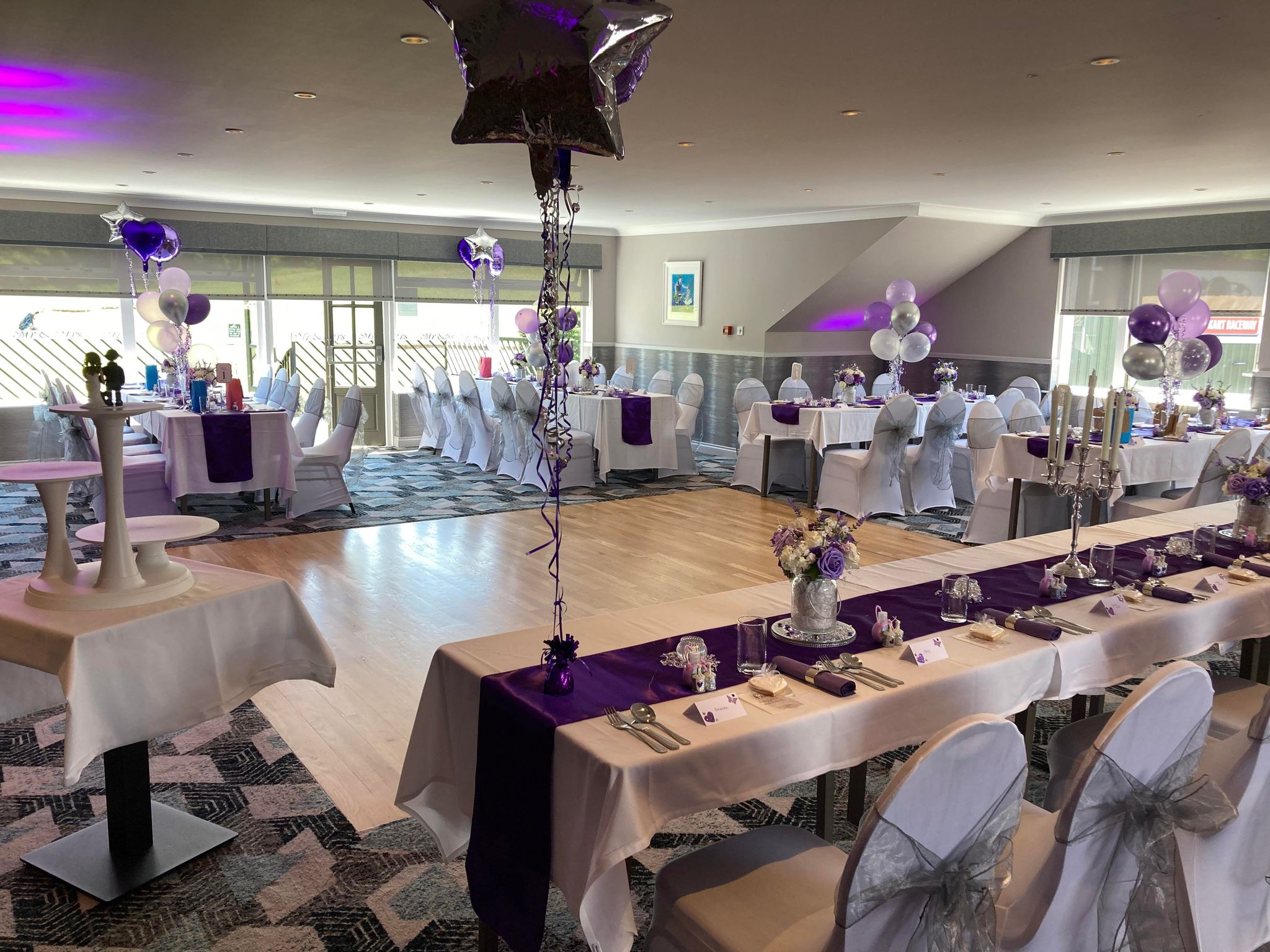 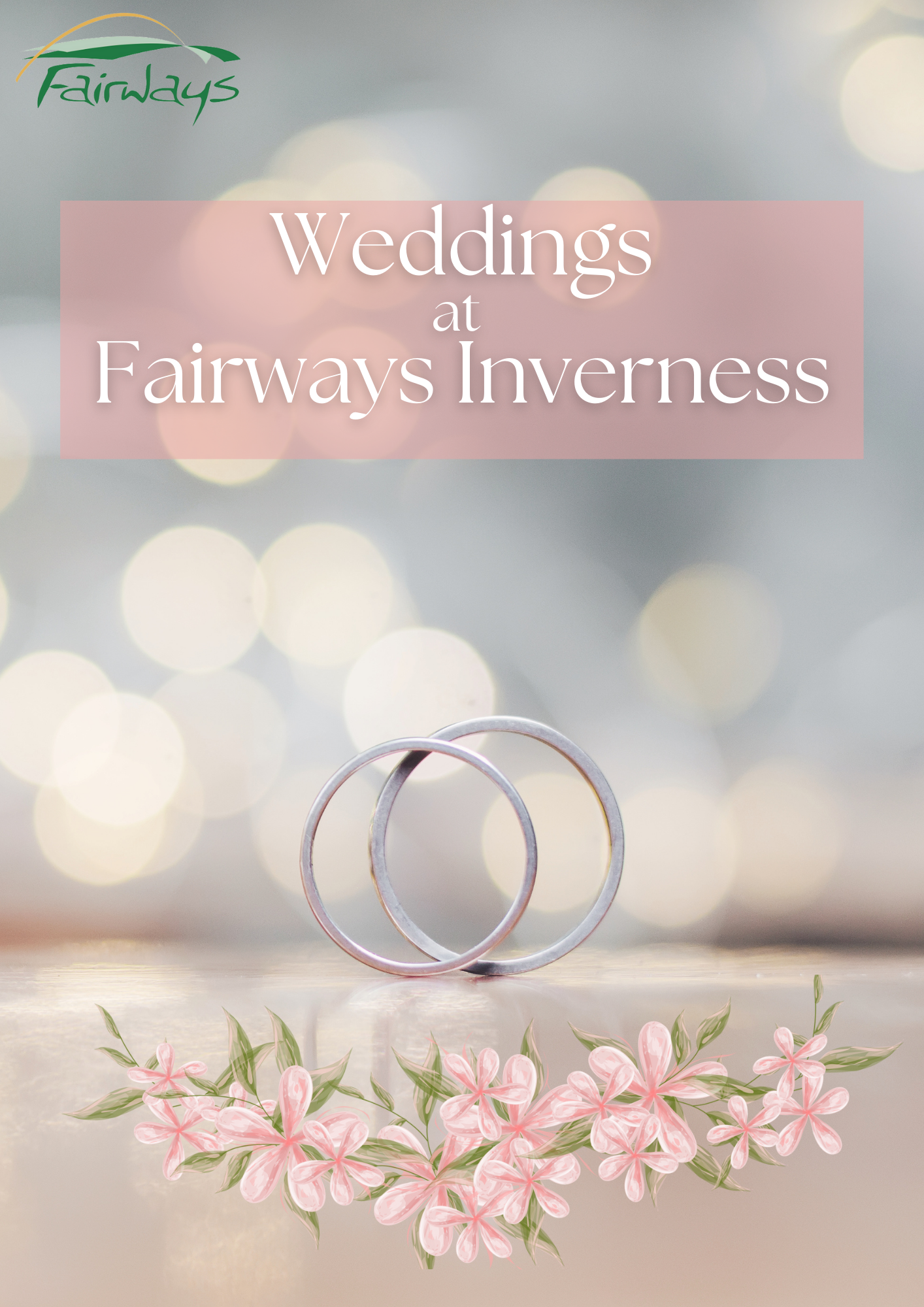 About Fairways Inverness
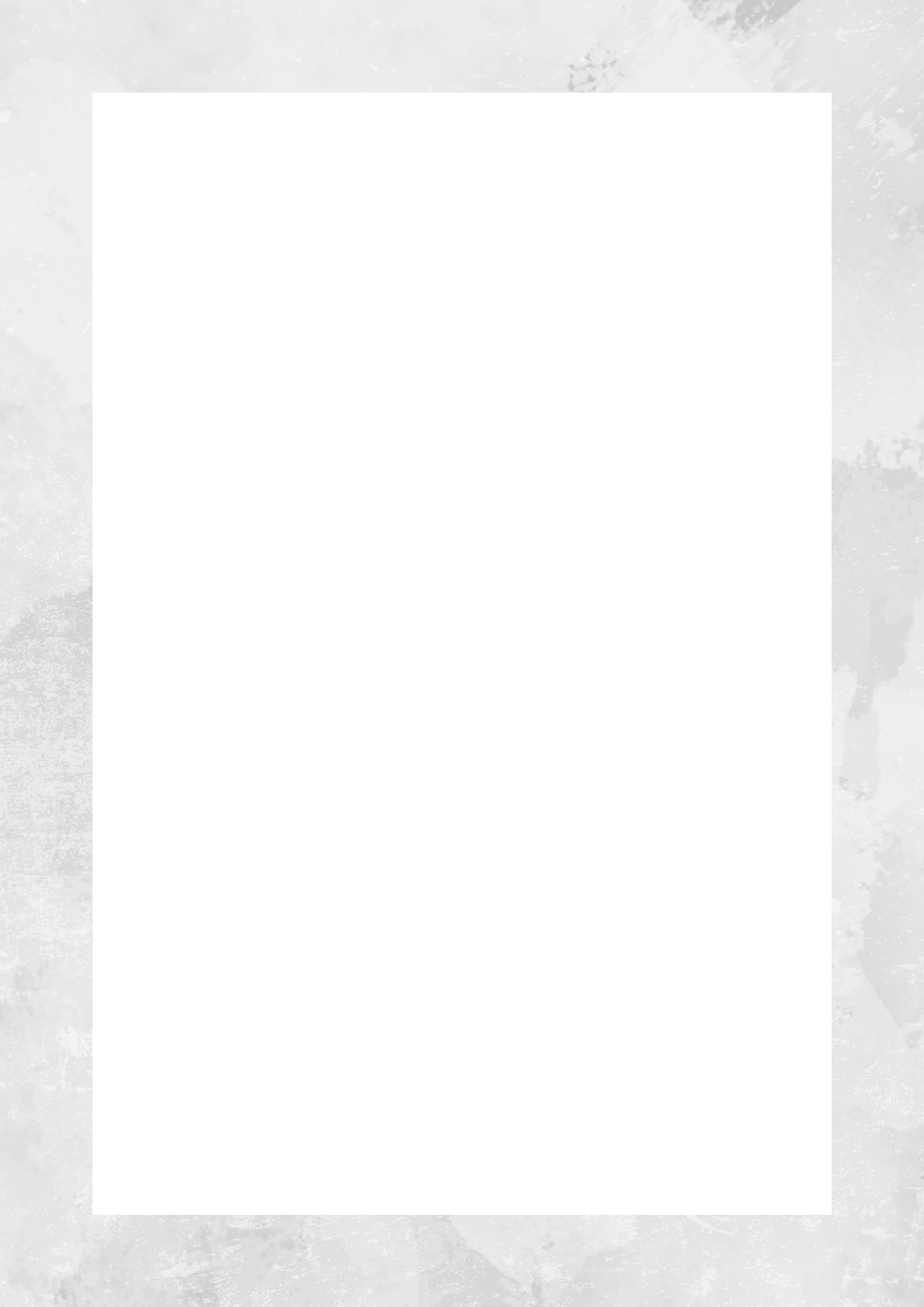 Fairways Golf Centre and Restaurant, located in Castle Heather, Inverness, is a fantastic venue for an event or wedding. We would love and welcome the opportunity and show you round the facilities. We are confident you will be impressed!!
A perfect setting, with plenty of free parking for guests and some lovely areas for wedding photos. We would be honoured to host your special day at Fairways, whether it is an intimate civil ceremony or a larger event of up to 70 guests.
Our experienced team will customise your wedding day to provide you with what you need, and we will be there for you every step along the way to guarantee that your wedding is a memorable event.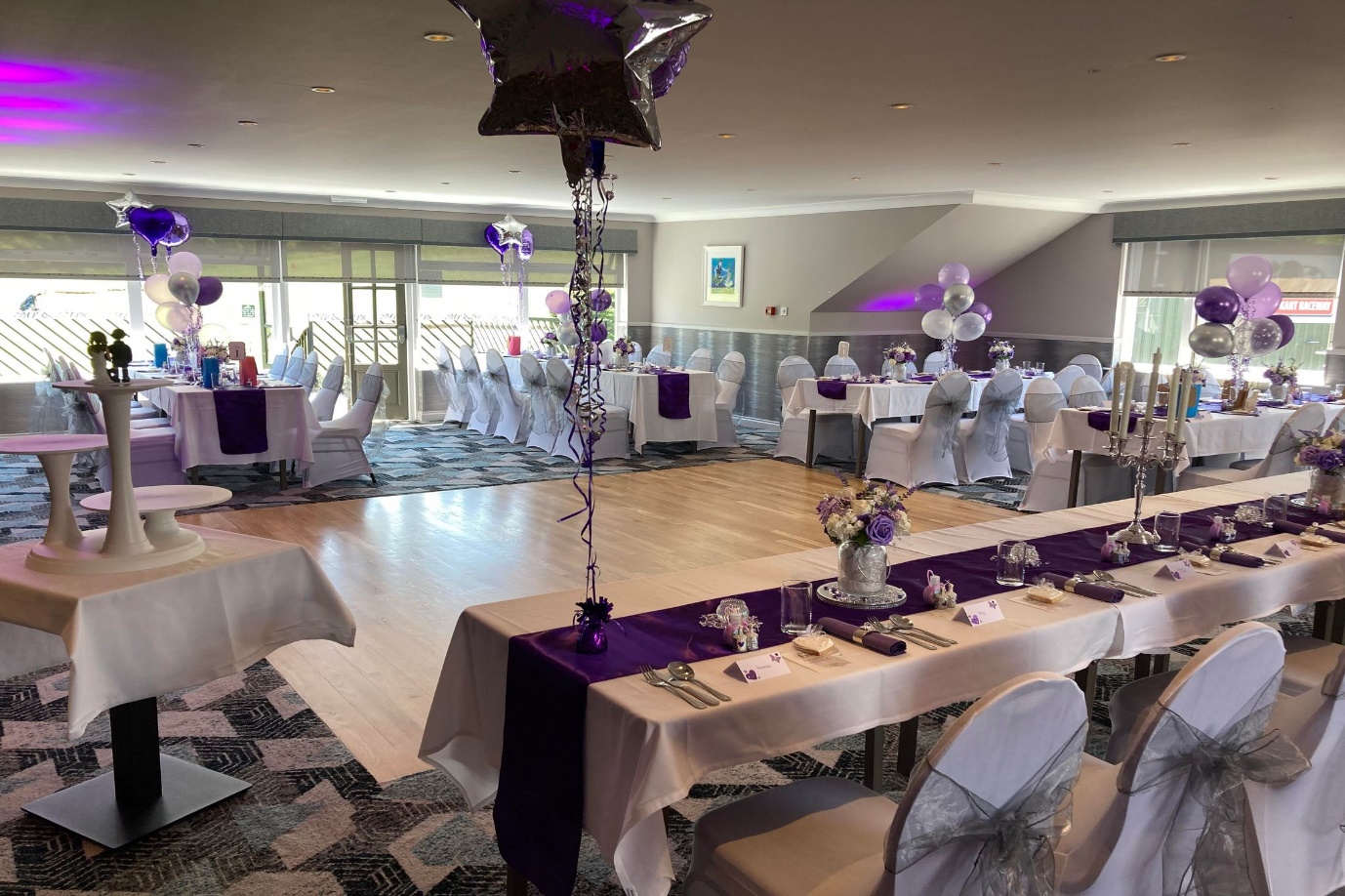 The Occasions Function SuiteThe Occasions Function Suite is fully furbished and excellent for a wedding ceremony, sit down meal, and evening reception. Private bar, cloak room, W/C, dance floor, balcony and a beautiful view of the golf course ensure a sophisticated atmosphere.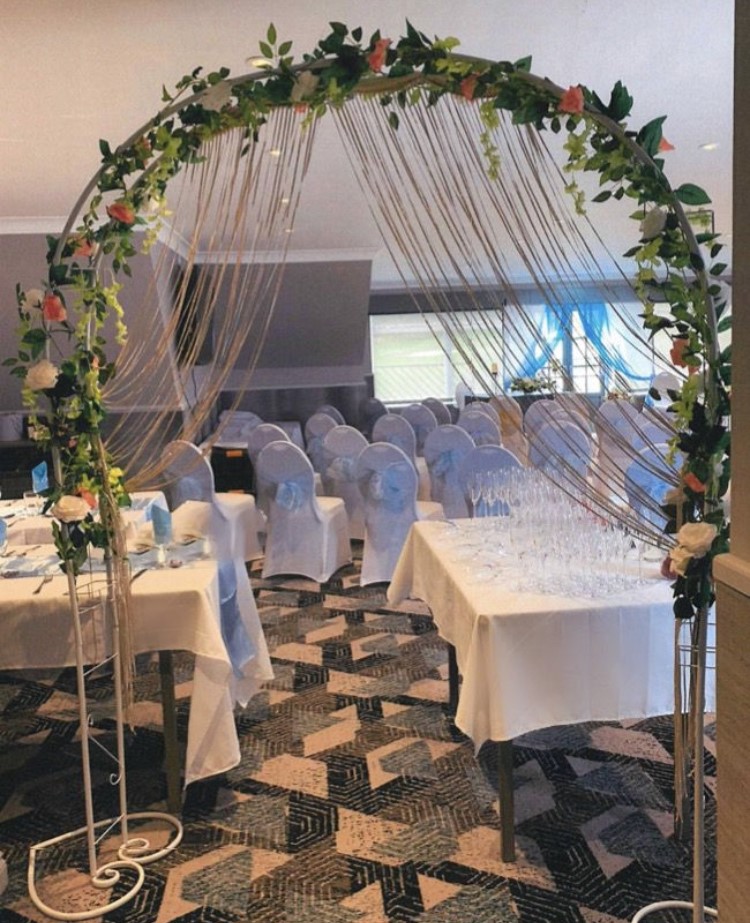 CapacitiesCeremony: 50Sit Down Meal: 60Evening Reception: 80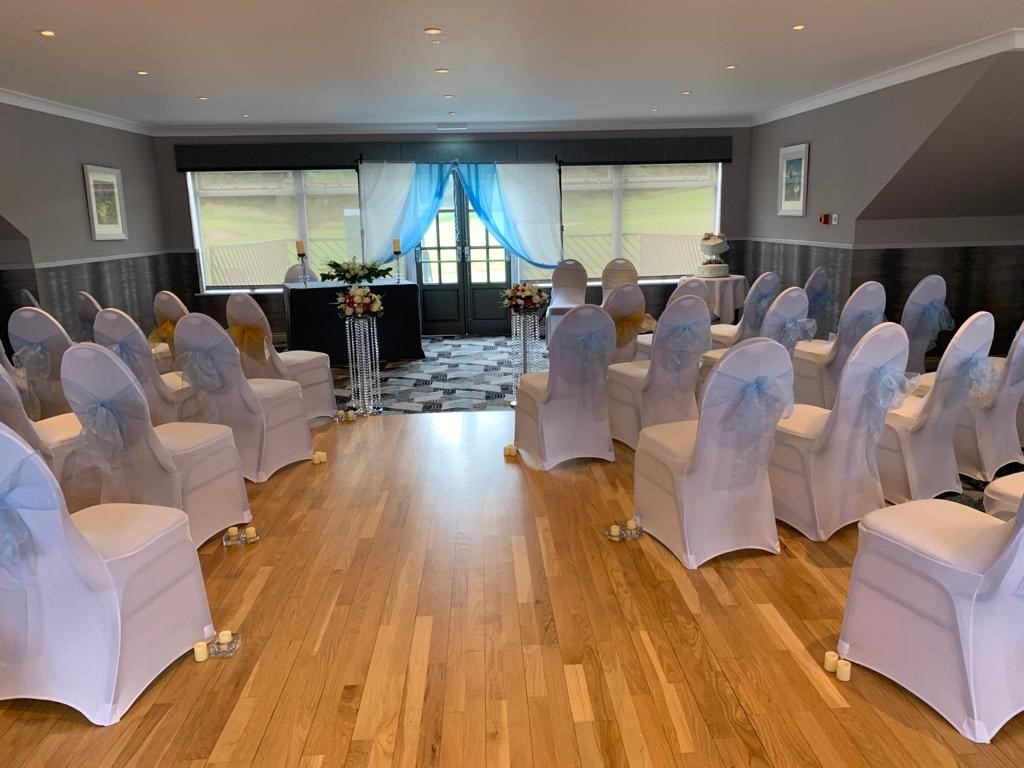 Bronze MenuStarterSoupYour ChoiceMain Steak & Ale PieTender chunks of locally sourced beef in a rich ale gravy, flaky pastry top with vegetables and potatoesDessertApple CrumbleServed with Custard Tea & Coffee£20 Per PersonSilver MenuStarterScotch BrothChicken Liver PateServed with onion marmalade and oat cakesMain Roast Breast of Chicken Breast of chicken with White Wine Sause, served with broccoli, carrots, and a potato fondantPoached Fillet of SalmonServed with seasonal salad and new potatoesDessertSherry Trifle Served with fresh creamSelection of Ice CreamTea & Coffee£22.50 Per PersonGold MenuStarterLentil & Ham Hock SoupPrawn CocktailChilled Atlantic prawns, our own Marie Rose sauce, iceberg lettuce and buttered bread Main Braised Steak Served with Onions, sweet corn, baby carrots, and roasted cream potatoesFillet of CodServed in a parsley sauce, sweet corn, baby carrots, and roast cream of potatoesDessertApple CrumbleWith CustardChocolate Fudge CakeWith fresh creamTea & Coffee£25 Per PersonBuffet MenuChoose 6 from the selection belowAssorted sandwich selection (optional GF)Hot sausage rolls (optional Vegan)Mini Chicken Drumsticks (GF)Haggis Bon BonsChicken Skewers – selection of dips (GF)Broccoli and goats cheese quiche (V)Mini Cheeseburger CrostiniTea and CoffeeAdd Traybakes for £2.00£16.95 per person (min 20 persons)